+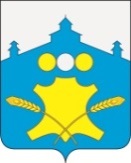 Сельский Совет Григоровского сельсоветаБольшемурашкинского муниципального района Нижегородской области Р Е Ш Е Н И Е10 ноября  2017 года										№ 36О внесении изменений в Положение о муниципальной службев администрации Григоровского сельсовета Большемурашкинскогомуниципального района, утвержденное решением сельского Совета Григоровского сельсоветаот 30.03.2012года № 7        В соответствии с Федеральным законом от 06.10.2003 года № 131-ФЗ «Об общих принципах организации местного самоуправления в Российской Федерации», Федеральным законом от 02.03.2007 года № 25-З «О муниципальной службе в Российской Федерации» (в редакции от 26.07.2017 № 192-ФЗ),  Законом Нижегородской области от 03.08.2007 года № 99-З «О муниципальной службе в Нижегородской области» (в редакции от 05.07.2017 № 73-З), с протестом прокуратуры на п. 3.7 Положения о муниципальной службе в администрации Григоровского сельсовета Большемурашкинского муниципального района, утвержденное решением сельского Совета Григоровского сельсовета Большемурашкинского муниципального района № 7 от 30.03.2012 года,  сельский Совет Григоровского сельсовета   р е ш и л: 1. Внести изменения в Положение о муниципальной службе в администрации Григоровского сельсовета Большемурашкинского муниципального района, утвержденное решением сельского Совета Григоровского сельсовета  30.03.2012г № №7(с изменениями, внесенными решениями сельского Совета от 25.03.2014 года № 5, от 10.02.2015 года № 8, от 16.05.2016 года №19,  от 25.10.2016 года №33,  от 03.03.2017 года № 4, от 16.05.2017 года № 20) изменения: 1.1. в пункте 3.7 раздела 3 подпункт 10 изложить в следующей редакции:«10) признания его не прошедшим военную службу по призыву, не имея на то законных оснований, в соответствии с заключением призывной комиссии (за исключением граждан, прошедших военную службу по контракту) - в течение 10 лет со дня истечения срока, установленного для обжалования указанного заключения в призывную комиссию соответствующего субъекта Российской Федерации, а если указанное заключение и (или) решение призывной комиссии соответствующего субъекта Российской Федерации по жалобе гражданина на указанное заключение были обжалованы в суд, - в течение 10 лет со дня вступления в законную силу решения суда, которым признано, что права гражданина при вынесении указанного заключения и (или) решения призывной комиссии соответствующего субъекта Российской Федерации по жалобе гражданина на указанное заключение не были нарушены;».1.2. Раздел 6 Положения дополнить пунктами 6.13 и 6.14 следующего содержания:"6.13. В случае, если должностной инструкцией муниципального служащего предусмотрены квалификационные требования к специальности, направлению подготовки, которые необходимы для замещения должности муниципальной службы, то при исчислении стажа работы по специальности, направлению подготовки в указанный стаж включаются периоды работы по этой специальности, этому направлению подготовки после получения гражданином (муниципальным служащим) документа об образовании и (или) о квалификации по указанным специальности, направлению подготовки.6.14. В случае, если должностной инструкцией муниципального служащего не предусмотрены квалификационные требования к специальности, направлению подготовки, то при исчислении стажа работы по специальности, направлению подготовки в указанный стаж включаются периоды работы гражданина (муниципального служащего), при выполнении которой получены знания и умения, необходимые для исполнения должностных обязанностей по должности муниципальной службы, после получения им документа о профессиональном образовании того уровня, который соответствует квалификационным требованиям для замещения должности муниципальной службы."2. Настоящее решение подлежит размещению на официальном сайте администрации Григоровского сельсовета.Глава местного самоуправленияпредседатель сельского Совета 				Л.Ю.Лесникова